Таблица 1Данные метеорологических наблюдений за прошедшие и текущие суткиПримечание: 900 - время местное* - нет данных.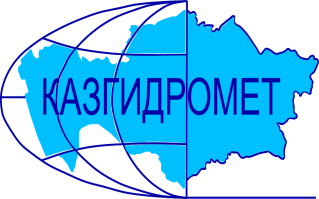 РЕСПУБЛИКАНСКОЕ ГОСУДАРСТВЕННОЕ ПРЕДПРИЯТИЕ «КАЗГИДРОМЕТ»ДЕПАРТАМЕНТ ГИДРОЛОГИИГидрометеорологическая информация №41включающая: данные о температуре воздуха. осадках. ветре и высоте снежного покрова по состоянию на 28 февраля 2024 г.Гидрометеорологическая информация №41включающая: данные о температуре воздуха. осадках. ветре и высоте снежного покрова по состоянию на 28 февраля 2024 г.Обзор   За прошедшие сутки на Западном Алтае без осадков.На хр. Тарбагатай небольшие осадки до 0,6мм. Снежный покров  составляет на равнинах и предгорьях  от 63 до 130см , в  среднегорных  районах  Западного Алтая  до 142 см. Температурный фон в горах: на востоке днем в пределах -6 до – 12 градусов , ночью от  - 18 до – 31 градуса мороза. Наиболее низкая температура на МС Зыряновск  -31 градус; на юге-востоке 5°С – 19°С мороза; на юге от 3 тепла до 6°С мороза.           Не рекомендуется выход на крутые заснеженные склоны в бассейнах рек Улкен и Киши Алматы из-за возможного провоцирования схода лавин. Будьте осторожны в горах!Прогноз погоды по горам на 29 февраля 2024 г.Илейский Алатау: Без осадков. Ветер восточных направлений  9-14 м/с. на 2000 м: Температура воздуха ночью 7-12, днем 4 мороза – 1 тепла.на 3000 м: Температура воздуха ночью 11-16, днем 1-6 мороза.Жетысуский Алатау: Без осадков. Ветер юго-восточный 9-14 м/с. на 2000 м: Температура воздуха ночью 13-18, днем 2-7 мороза.на 3000 м: Температура воздуха ночью 14-19, днем 5-10 мороза.Киргизский Алатау: местами осадки (преимущественно снег), туман. Ветер северо-восточный 9-14, местами 15-20 м/с. Температура воздуха ночью 16-21, днем 3-8 мороза.Таласский Алатау: ночью снег, туман. Ветер восточный 8-13 м/с. Температура воздуха ночью 7-12 мороза, днем 2 мороза-3 тепла.Западный Алтай: без осадков. Ночью и утром местами туман. Ветер восточный, юго-восточный 9-14 м/с. Температура воздуха ночью 20-25, местами 30-35 мороза, днем 3-8, местами 13 мороза.Тарбагатай: без осадков. Ночью и утром местами туман. Ветер юго-восточный, южный 9-14, днем местами 15-20 м/с. Температура воздуха ночью 17-22, местами 25, днем 3-8, местами 11 мороза.Обзор   За прошедшие сутки на Западном Алтае без осадков.На хр. Тарбагатай небольшие осадки до 0,6мм. Снежный покров  составляет на равнинах и предгорьях  от 63 до 130см , в  среднегорных  районах  Западного Алтая  до 142 см. Температурный фон в горах: на востоке днем в пределах -6 до – 12 градусов , ночью от  - 18 до – 31 градуса мороза. Наиболее низкая температура на МС Зыряновск  -31 градус; на юге-востоке 5°С – 19°С мороза; на юге от 3 тепла до 6°С мороза.           Не рекомендуется выход на крутые заснеженные склоны в бассейнах рек Улкен и Киши Алматы из-за возможного провоцирования схода лавин. Будьте осторожны в горах!Прогноз погоды по горам на 29 февраля 2024 г.Илейский Алатау: Без осадков. Ветер восточных направлений  9-14 м/с. на 2000 м: Температура воздуха ночью 7-12, днем 4 мороза – 1 тепла.на 3000 м: Температура воздуха ночью 11-16, днем 1-6 мороза.Жетысуский Алатау: Без осадков. Ветер юго-восточный 9-14 м/с. на 2000 м: Температура воздуха ночью 13-18, днем 2-7 мороза.на 3000 м: Температура воздуха ночью 14-19, днем 5-10 мороза.Киргизский Алатау: местами осадки (преимущественно снег), туман. Ветер северо-восточный 9-14, местами 15-20 м/с. Температура воздуха ночью 16-21, днем 3-8 мороза.Таласский Алатау: ночью снег, туман. Ветер восточный 8-13 м/с. Температура воздуха ночью 7-12 мороза, днем 2 мороза-3 тепла.Западный Алтай: без осадков. Ночью и утром местами туман. Ветер восточный, юго-восточный 9-14 м/с. Температура воздуха ночью 20-25, местами 30-35 мороза, днем 3-8, местами 13 мороза.Тарбагатай: без осадков. Ночью и утром местами туман. Ветер юго-восточный, южный 9-14, днем местами 15-20 м/с. Температура воздуха ночью 17-22, местами 25, днем 3-8, местами 11 мороза.Адрес: 020000. г. Астана. пр. Мәңгілік Ел 11/1. РГП «Казгидромет»; e-mail: ugpastana@gmail.com; тел/факс: 8-(717)279-83-94Дежурный гидропрогнозист: Жандос Н.; Дежурный синоптик: Улжабаева Е.Н.Адрес: 020000. г. Астана. пр. Мәңгілік Ел 11/1. РГП «Казгидромет»; e-mail: ugpastana@gmail.com; тел/факс: 8-(717)279-83-94Дежурный гидропрогнозист: Жандос Н.; Дежурный синоптик: Улжабаева Е.Н.Примечание: Количественные характеристики метеовеличин приведены в таблице 1.Примечание: Количественные характеристики метеовеличин приведены в таблице 1.№ по схе-меНазваниястанций и постовв горных районах КазахстанаВысота станции над уровнемморяВысотаснежногопокров, см. в 90026.02Количествоосадков, ммКоличествоосадков, ммИзменениевысотыснега в см. за суткиСкорость.направление ветра, м/с.в 90026.02Температуравоздуха, ° CТемпературавоздуха, ° CЯвления погоды№ по схе-меНазваниястанций и постовв горных районах КазахстанаВысота станции над уровнемморяВысотаснежногопокров, см. в 90026.02задень25.02заночь26.02Изменениевысотыснега в см. за суткиСкорость.направление ветра, м/с.в 90026.02t ° Сmаx25.02t ° Св 90026.02Явления погодыЗападный и Южный АлтайЗападный и Южный АлтайЗападный и Южный АлтайЗападный и Южный АлтайЗападный и Южный АлтайЗападный и Южный АлтайЗападный и Южный АлтайЗападный и Южный АлтайЗападный и Южный АлтайЗападный и Южный АлтайЗападный и Южный Алтай1МС Лениногорск 8099600-2В-1-6-21-2МС Самарка4968100-штиль-11-18-3МС Зыряновск45513000-штиль-12-31-4МС Катон-Карагай10676300-ЮВ-7-11-19-5МС Заповедник Маркаколь145014200-2штиль-11-26-Хребет ТарбагатайХребет ТарбагатайХребет ТарбагатайХребет ТарбагатайХребет ТарбагатайХребет ТарбагатайХребет ТарбагатайХребет ТарбагатайХребет ТарбагатайХребет ТарбагатайХребет Тарбагатай6МС Уржар489650.10.5+1штиль-6-18Неб.снегхребет Жетысуский (Джунгарский) Алатаухребет Жетысуский (Джунгарский) Алатаухребет Жетысуский (Джунгарский) Алатаухребет Жетысуский (Джунгарский) Алатаухребет Жетысуский (Джунгарский) Алатаухребет Жетысуский (Джунгарский) Алатаухребет Жетысуский (Джунгарский) Алатаухребет Жетысуский (Джунгарский) Алатаухребет Жетысуский (Джунгарский) Алатаухребет Жетысуский (Джунгарский) Алатаухребет Жетысуский (Джунгарский) Алатау7МС Лепси101247-1штиль-5.7-18.98МС Когалы141069-1В-7-8.4-11.2хребет Узынкара (Кетмень)хребет Узынкара (Кетмень)хребет Узынкара (Кетмень)хребет Узынкара (Кетмень)хребет Узынкара (Кетмень)хребет Узынкара (Кетмень)хребет Узынкара (Кетмень)хребет Узынкара (Кетмень)хребет Узынкара (Кетмень)хребет Узынкара (Кетмень)хребет Узынкара (Кетмень)9МС Кыргызсай127310-1В-1-4.5-8.8хребет Илейский (Заилийский) Алатаухребет Илейский (Заилийский) Алатаухребет Илейский (Заилийский) Алатаухребет Илейский (Заилийский) Алатаухребет Илейский (Заилийский) Алатаухребет Илейский (Заилийский) Алатаухребет Илейский (Заилийский) Алатаухребет Илейский (Заилийский) Алатаухребет Илейский (Заилийский) Алатаухребет Илейский (Заилийский) Алатаухребет Илейский (Заилийский) Алатау10АМС т/б Алматау1870650ЮВ-1-4.5-9.811СЛС Шымбулак220069-1ЮВ-2-4.5-10.712СЛС БАО251692-1ЮЗ-1-5.0-13.213МС  Мынжилки3017520Ю-1-7.2-15.014АМС пер.Ж-Кезен3333520ЮЮЗ-1-10.2-14.6хребет Каратаухребет Каратаухребет Каратаухребет Каратаухребет Каратаухребет Каратаухребет Каратаухребет Каратаухребет Каратаухребет Каратаухребет Каратау15МС Ачисай8213-1С-2-2.0 -0.5хребет Таласский Алатаухребет Таласский Алатаухребет Таласский Алатаухребет Таласский Алатаухребет Таласский Алатаухребет Таласский Алатаухребет Таласский Алатаухребет Таласский Алатаухребет Таласский Алатаухребет Таласский Алатаухребет Таласский Алатау16МС Чуулдак194774-1     СВ-23.0-5.0